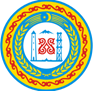 СОВЕТ ДЕПУТАТОВ КУРЧАЛОЙСКОГО ГОРОДСКОГО ПОСЕЛЕНИЯКУРЧАЛОЕВСКОГО МУНИЦИПАЛЬНОГО РАЙОНАЧЕЧЕНСКОЙ РЕСПУБЛИКИНОХЧИЙН РЕСПУБЛИКАН КУРЧАЛОЙН МУНИЦИПАЛЬНИ КIОШТАН КУРЧАЛАЛОЙ ГIАЛИН ВЕКАЛИЙН КХЕТАШО                                             РЕШЕНИЕ	От  30 апреля 2020г.                            г. Курчалой		                             № 79/42-1Об установлении налоговых льгот по земельному налогу на 2020 год	В целях исполнения пункта 15 первоочередных мер по поддержке субъектов малого и среднего предпринимательства, осуществляющих деятельность в отраслях экономики, оказавшихся в зоне риска в связи с осуществлением мер по противодействию распространению на территории Чеченской Республики коронавирусной инфекции, утверждённых Указом Главы Чеченской Республики от 27 марта 2020 года № 63 «О первоочередных мерах по поддержке субъектов малого и среднего предпринимательства, осуществляющих деятельность в отраслях экономики, оказавшихся в зоне риска в связи с осуществлением мер по противодействию распространению на территории Чеченской Республики коронавирусной инфекции» Совет депутатов Курчалойского городского РЕШИЛ:1. Приостановить действие пункта 1 статьи 3 в отношении земельных участков используемых для предпринимательской деятельности,  Положения «О земельном налоге», утверждённое решением Совета депутатов Курчалойского городского поселения Курчалоевского муниципального района от 02.12. 2019 г. № 55/28-1, до конца 2020 года для субъектов малого и среднего предпринимательства, осуществляющих виды деятельности указанные в Перечне отраслей экономики Чеченской Республики, пострадавших в результате распространения новой коронавирусной инфекции утверждённым распоряжением Правительства Чеченской Республики от 08.04.2020 г. № 167-р.2. Настоящее решение подлежит обнародованию на стендах и размещению на сайте мэрии в сети интернет.3. Настоящее решение вступает в силу со дня его официального опубликования. Глава КурчалойскогоГородского  поселения                                                                        И.А.Бисиев